The Fryingstocksman Terms and Conditions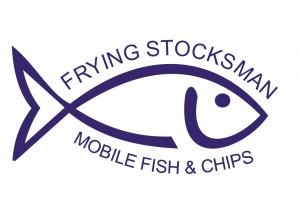 We want your booking experience to be a pleasant and stress free one and we try to make it as easy and hassle free for you as we possibly can.However, as we are sure you can appreciate, as a business, we must ensure we have certain ‘Terms and Conditions’ in place to protect both parties. As the paying customer, we fully understand that you will also appreciate being able to read them before you book and familiarise yourself with our booking procedure. This then avoids any misunderstanding and will hopefully make your booking experience, much easier.The ‘Terms and Conditions’ listed below, are simply designed to help and protect both you the paying customer and the Fryingstocksman. We hope that the Terms and Conditions below will help provide you with the peace of mind you require before booking and also help the booking of our services be as smooth as possible for you.QuotationsAll quotations are valid for 14 days from the day that the quotation was given.BookingsAs you can appreciate, unfortunately we can only confirm a booking once we have taken receipt of the initial deposit.DepositAll bookings are considered provisional until a 25% deposit has been paid. Once we have taken receipt of your deposit, your dates and booking will be confirmed and you will be notified by email of the booking confirmation. We believe that this process of only confirming the booking after taking receipt of the deposit eliminates any doubt of the booking for both parties.Please Note: The outstanding balance is then payable in full within 14 days prior to the eventPaymentsPlease Make Any Cheques Payable To:Alister Stocks38 GreenfieldsHeckmondwikeWF16 94GBank PaymentIf you wish to pay via bank transfer, please send us an email to: info@fryingstocksman.co.uk and we will forward you our bank details as soon as possible.CancellationsCancellations within 28 days prior to the event will unfortunately incur the full cost unless we are able to replace the booking. We are sorry to have to do this but are sure that you will appreciate and understand why we have to implement this policy.Changes To BookingsWe fully understand and appreciate that circumstance and arrangements change and we can accommodate your requirements or any changes that may occur from your original booking. If your requirements do change, changes to bookings can be made with regards to catering numbers, timings, food requirements or any other special requirements, all we ask is that you let us know up to 4 days before the date of event or booking. LiabilityWe do not accept liability for any failure to provide the service contracted due to circumstances beyond our control including (but not limited to): weather, electricity and water failures, fire alarm evacuation  or road traffic incidents.To protect ourselves against 3rd Party Claims, The Fryingstocksman has full Public liability Insurance. If you wish to see a valid copy of our certificate, please send an email to us at:  info@fryingstocksman.co.ukThe customer is liable for any damage, loss or theft of any equipment hire from The Fryingstocksman.We hope that you will understand and appreciate the Terms and Conditions laid out above and thank you for taking the time to read through them. If you have any questions or would simply like to discuss any of the above Terms and conditions, please do not hesitate to call or email us and we will be more than happy to clarify or answer any enquiries or questions you may have.